CentenaryPunchbowl Congregation Church - opened 24th October 1914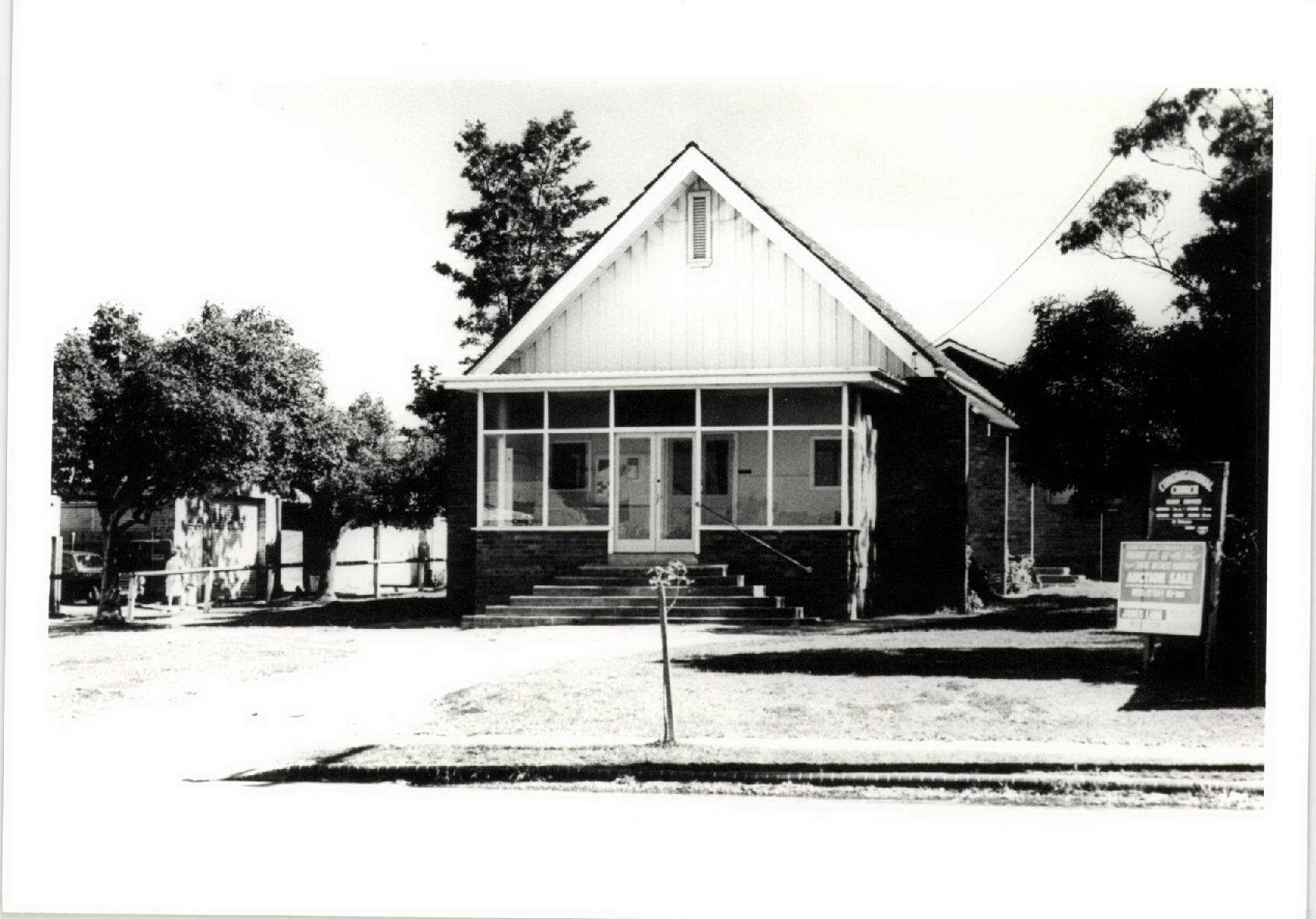 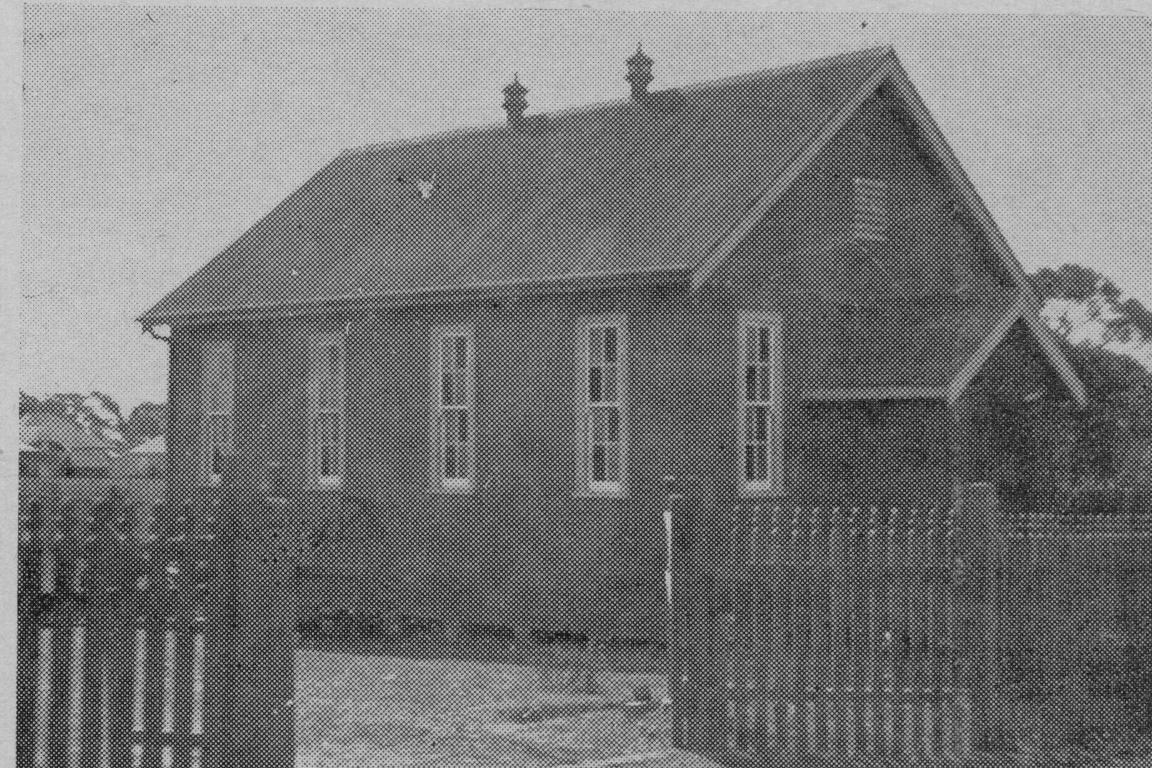 Punchbowl Methodist 1915 – 1st churchOpened 6 February 1915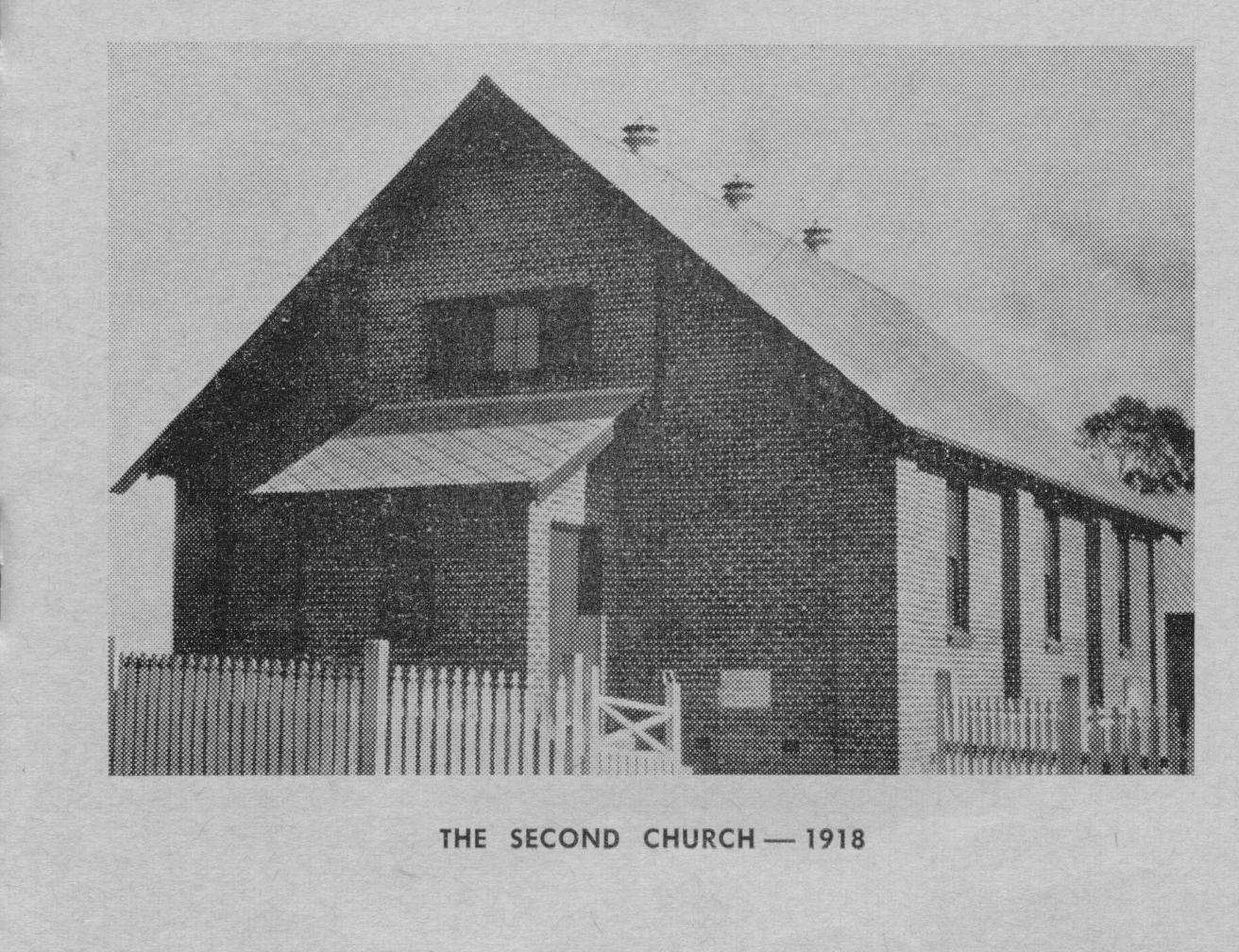 2nd Methodist church opened 21st December 1918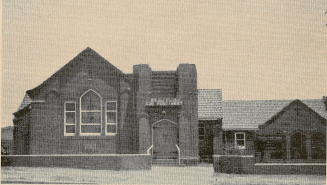 3rd Punchbowl Methodist – opened 19th June 1937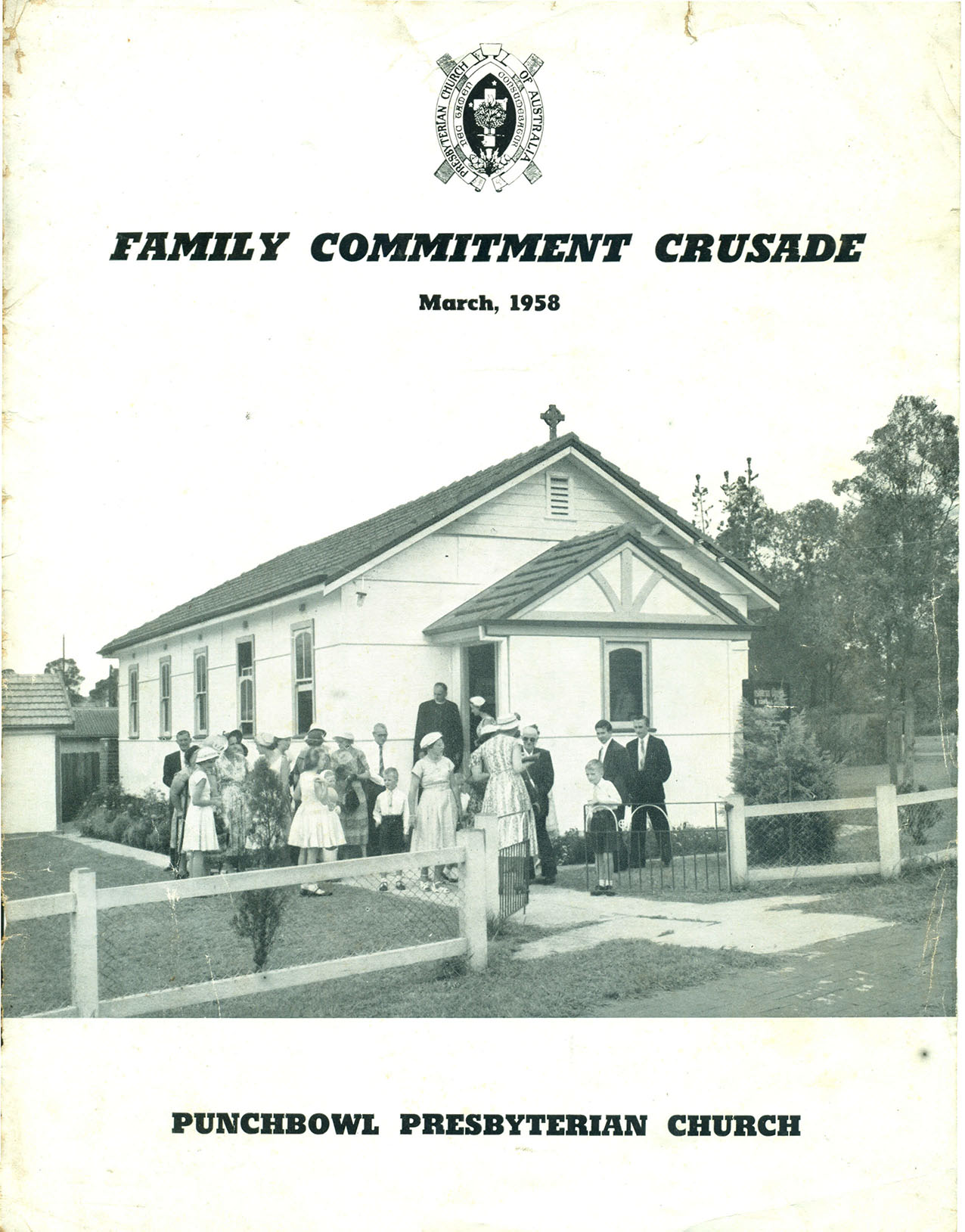 Punchbowl Presbyterian Church opened 12th March, 1949. Photo taken in March 1958Centenary of Worship at thePunchbowl Uniting Church on The BroadwayFriday, 6th February 2015.Celebration10.30am SATURDAY 7th FEBRUARY 2015Centenary Service We will be worshiping in the church, followed by a light lunch in the hall ($10)For further detailsPO Box 209 Punchbowl NSW 2196Email: punchbowluc100@gmail.com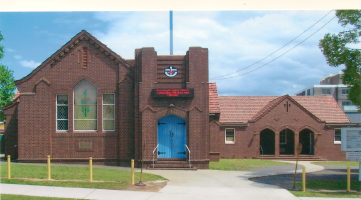 Punchbowl Uniting Church 2014